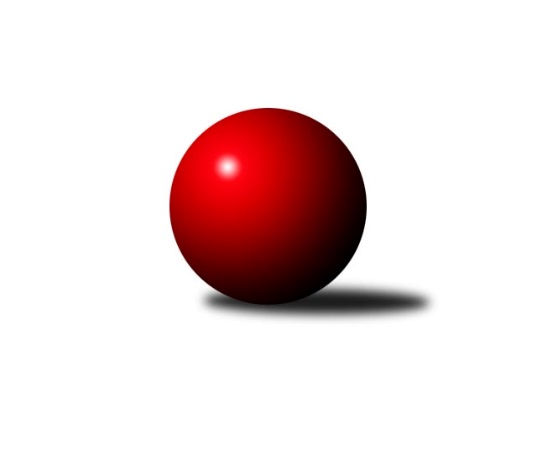 Č.9Ročník 2009/2010	26.5.2024 Krajský přebor OL 2009/2010Statistika 9. kolaTabulka družstev:		družstvo	záp	výh	rem	proh	skore	sety	průměr	body	plné	dorážka	chyby	1.	KKŽ Šternberk ˝A˝	9	7	0	2	94 : 50 	(58.5 : 49.5)	2486	14	1731	756	39.4	2.	TJ Kovohutě Břidličná ˝B˝	8	6	0	2	82 : 46 	(51.5 : 44.5)	2476	12	1718	758	38	3.	KK Zábřeh  ˝C˝	8	6	0	2	80 : 48 	(49.5 : 40.5)	2415	12	1673	742	36	4.	Spartak Přerov ˝C˝	8	6	0	2	74 : 54 	(48.5 : 47.5)	2541	12	1739	802	33.3	5.	TJ Horní Benešov ˝C˝	8	5	0	3	76 : 52 	(59.0 : 37.0)	2470	10	1705	765	34.5	6.	KK Lipník nad Bečvou ˝A˝	9	4	0	5	78 : 66 	(58.5 : 43.5)	2462	8	1711	751	38.2	7.	TJ Tatran Litovel	9	4	0	5	73 : 71 	(58.0 : 50.0)	2463	8	1704	758	36.2	8.	KK Šumperk ˝C˝	9	4	0	5	69 : 75 	(51.5 : 56.5)	2439	8	1690	749	38.3	9.	TJ Pozemstav Prostějov	8	3	0	5	55 : 73 	(43.0 : 41.0)	2454	6	1726	727	40.9	10.	SK Olomouc Sigma MŽ	8	3	0	5	52 : 76 	(45.5 : 50.5)	2474	6	1717	757	36.6	11.	SKK Jeseník ˝B˝	8	3	0	5	52 : 76 	(42.0 : 54.0)	2400	6	1676	724	43	12.	TJ Sokol Mohelnice	8	2	0	6	41 : 87 	(36.0 : 60.0)	2419	4	1696	723	45.6	13.	TJ Horní Benešov ˝E˝	8	1	0	7	38 : 90 	(28.5 : 55.5)	2342	2	1635	707	41Tabulka doma:		družstvo	záp	výh	rem	proh	skore	sety	průměr	body	maximum	minimum	1.	KK Zábřeh  ˝C˝	5	5	0	0	60 : 20 	(38.5 : 21.5)	2549	10	2636	2508	2.	KK Lipník nad Bečvou ˝A˝	5	4	0	1	59 : 21 	(38.5 : 15.5)	2423	8	2476	2296	3.	TJ Horní Benešov ˝C˝	4	4	0	0	48 : 16 	(32.0 : 16.0)	2545	8	2600	2489	4.	KKŽ Šternberk ˝A˝	4	3	0	1	46 : 18 	(27.5 : 20.5)	2471	6	2533	2438	5.	Spartak Přerov ˝C˝	3	3	0	0	32 : 16 	(19.5 : 16.5)	2597	6	2618	2579	6.	TJ Tatran Litovel	5	3	0	2	47 : 33 	(35.0 : 25.0)	2521	6	2559	2473	7.	SKK Jeseník ˝B˝	4	3	0	1	38 : 26 	(26.0 : 22.0)	2445	6	2539	2316	8.	KK Šumperk ˝C˝	5	3	0	2	44 : 36 	(29.5 : 30.5)	2597	6	2664	2486	9.	TJ Pozemstav Prostějov	4	3	0	1	35 : 29 	(26.0 : 10.0)	2487	6	2510	2466	10.	TJ Sokol Mohelnice	3	2	0	1	28 : 20 	(19.0 : 17.0)	2563	4	2617	2516	11.	SK Olomouc Sigma MŽ	3	2	0	1	26 : 22 	(21.0 : 15.0)	2524	4	2556	2488	12.	TJ Kovohutě Břidličná ˝B˝	4	2	0	2	34 : 30 	(24.5 : 23.5)	2388	4	2449	2362	13.	TJ Horní Benešov ˝E˝	5	0	0	5	18 : 62 	(21.5 : 38.5)	2409	0	2459	2344Tabulka venku:		družstvo	záp	výh	rem	proh	skore	sety	průměr	body	maximum	minimum	1.	TJ Kovohutě Břidličná ˝B˝	4	4	0	0	48 : 16 	(27.0 : 21.0)	2498	8	2673	2368	2.	KKŽ Šternberk ˝A˝	5	4	0	1	48 : 32 	(31.0 : 29.0)	2489	8	2658	2310	3.	Spartak Přerov ˝C˝	5	3	0	2	42 : 38 	(29.0 : 31.0)	2529	6	2692	2435	4.	TJ Horní Benešov ˝C˝	4	1	0	3	28 : 36 	(27.0 : 21.0)	2478	2	2584	2393	5.	KK Zábřeh  ˝C˝	3	1	0	2	20 : 28 	(11.0 : 19.0)	2370	2	2527	2199	6.	TJ Horní Benešov ˝E˝	3	1	0	2	20 : 28 	(7.0 : 17.0)	2309	2	2442	2175	7.	TJ Tatran Litovel	4	1	0	3	26 : 38 	(23.0 : 25.0)	2448	2	2515	2356	8.	KK Šumperk ˝C˝	4	1	0	3	25 : 39 	(22.0 : 26.0)	2387	2	2537	2202	9.	SK Olomouc Sigma MŽ	5	1	0	4	26 : 54 	(24.5 : 35.5)	2464	2	2521	2399	10.	TJ Pozemstav Prostějov	4	0	0	4	20 : 44 	(17.0 : 31.0)	2445	0	2568	2319	11.	KK Lipník nad Bečvou ˝A˝	4	0	0	4	19 : 45 	(20.0 : 28.0)	2472	0	2532	2389	12.	SKK Jeseník ˝B˝	4	0	0	4	14 : 50 	(16.0 : 32.0)	2389	0	2521	2244	13.	TJ Sokol Mohelnice	5	0	0	5	13 : 67 	(17.0 : 43.0)	2390	0	2631	2271Tabulka podzimní části:		družstvo	záp	výh	rem	proh	skore	sety	průměr	body	doma	venku	1.	KKŽ Šternberk ˝A˝	9	7	0	2	94 : 50 	(58.5 : 49.5)	2486	14 	3 	0 	1 	4 	0 	1	2.	TJ Kovohutě Břidličná ˝B˝	8	6	0	2	82 : 46 	(51.5 : 44.5)	2476	12 	2 	0 	2 	4 	0 	0	3.	KK Zábřeh  ˝C˝	8	6	0	2	80 : 48 	(49.5 : 40.5)	2415	12 	5 	0 	0 	1 	0 	2	4.	Spartak Přerov ˝C˝	8	6	0	2	74 : 54 	(48.5 : 47.5)	2541	12 	3 	0 	0 	3 	0 	2	5.	TJ Horní Benešov ˝C˝	8	5	0	3	76 : 52 	(59.0 : 37.0)	2470	10 	4 	0 	0 	1 	0 	3	6.	KK Lipník nad Bečvou ˝A˝	9	4	0	5	78 : 66 	(58.5 : 43.5)	2462	8 	4 	0 	1 	0 	0 	4	7.	TJ Tatran Litovel	9	4	0	5	73 : 71 	(58.0 : 50.0)	2463	8 	3 	0 	2 	1 	0 	3	8.	KK Šumperk ˝C˝	9	4	0	5	69 : 75 	(51.5 : 56.5)	2439	8 	3 	0 	2 	1 	0 	3	9.	TJ Pozemstav Prostějov	8	3	0	5	55 : 73 	(43.0 : 41.0)	2454	6 	3 	0 	1 	0 	0 	4	10.	SK Olomouc Sigma MŽ	8	3	0	5	52 : 76 	(45.5 : 50.5)	2474	6 	2 	0 	1 	1 	0 	4	11.	SKK Jeseník ˝B˝	8	3	0	5	52 : 76 	(42.0 : 54.0)	2400	6 	3 	0 	1 	0 	0 	4	12.	TJ Sokol Mohelnice	8	2	0	6	41 : 87 	(36.0 : 60.0)	2419	4 	2 	0 	1 	0 	0 	5	13.	TJ Horní Benešov ˝E˝	8	1	0	7	38 : 90 	(28.5 : 55.5)	2342	2 	0 	0 	5 	1 	0 	2Tabulka jarní části:		družstvo	záp	výh	rem	proh	skore	sety	průměr	body	doma	venku	1.	SKK Jeseník ˝B˝	0	0	0	0	0 : 0 	(0.0 : 0.0)	0	0 	0 	0 	0 	0 	0 	0 	2.	KK Šumperk ˝C˝	0	0	0	0	0 : 0 	(0.0 : 0.0)	0	0 	0 	0 	0 	0 	0 	0 	3.	KK Zábřeh  ˝C˝	0	0	0	0	0 : 0 	(0.0 : 0.0)	0	0 	0 	0 	0 	0 	0 	0 	4.	TJ Horní Benešov ˝C˝	0	0	0	0	0 : 0 	(0.0 : 0.0)	0	0 	0 	0 	0 	0 	0 	0 	5.	KK Lipník nad Bečvou ˝A˝	0	0	0	0	0 : 0 	(0.0 : 0.0)	0	0 	0 	0 	0 	0 	0 	0 	6.	KKŽ Šternberk ˝A˝	0	0	0	0	0 : 0 	(0.0 : 0.0)	0	0 	0 	0 	0 	0 	0 	0 	7.	TJ Kovohutě Břidličná ˝B˝	0	0	0	0	0 : 0 	(0.0 : 0.0)	0	0 	0 	0 	0 	0 	0 	0 	8.	TJ Pozemstav Prostějov	0	0	0	0	0 : 0 	(0.0 : 0.0)	0	0 	0 	0 	0 	0 	0 	0 	9.	TJ Tatran Litovel	0	0	0	0	0 : 0 	(0.0 : 0.0)	0	0 	0 	0 	0 	0 	0 	0 	10.	TJ Sokol Mohelnice	0	0	0	0	0 : 0 	(0.0 : 0.0)	0	0 	0 	0 	0 	0 	0 	0 	11.	SK Olomouc Sigma MŽ	0	0	0	0	0 : 0 	(0.0 : 0.0)	0	0 	0 	0 	0 	0 	0 	0 	12.	TJ Horní Benešov ˝E˝	0	0	0	0	0 : 0 	(0.0 : 0.0)	0	0 	0 	0 	0 	0 	0 	0 	13.	Spartak Přerov ˝C˝	0	0	0	0	0 : 0 	(0.0 : 0.0)	0	0 	0 	0 	0 	0 	0 	0 Zisk bodů pro družstvo:		jméno hráče	družstvo	body	zápasy	v %	dílčí body	sety	v %	1.	Jakub Mokoš 	TJ Tatran Litovel 	18	/	9	(100%)		/		(%)	2.	Petr Vácha 	Spartak Přerov ˝C˝ 	16	/	8	(100%)		/		(%)	3.	Pavel  Ďuriš ml. 	KKŽ Šternberk ˝A˝ 	16	/	9	(89%)		/		(%)	4.	Jitka Szczyrbová 	KK Lipník nad Bečvou ˝A˝ 	14	/	9	(78%)		/		(%)	5.	Zdeněk Macháček ml 	KK Lipník nad Bečvou ˝A˝ 	13	/	9	(72%)		/		(%)	6.	Zdeněk Kment 	TJ Horní Benešov ˝C˝ 	12	/	6	(100%)		/		(%)	7.	Rostislav Petřík 	Spartak Přerov ˝C˝ 	12	/	8	(75%)		/		(%)	8.	Jan Kolář 	KK Zábřeh  ˝C˝ 	12	/	8	(75%)		/		(%)	9.	Emil Pick 	KKŽ Šternberk ˝A˝ 	12	/	8	(75%)		/		(%)	10.	Zdeněk Fiury ml. ml.	TJ Kovohutě Břidličná ˝B˝ 	12	/	8	(75%)		/		(%)	11.	Jindřich Gavenda 	KKŽ Šternberk ˝A˝ 	12	/	9	(67%)		/		(%)	12.	Martin Sedlář 	KK Šumperk ˝C˝ 	10	/	5	(100%)		/		(%)	13.	Petr Rak 	TJ Horní Benešov ˝C˝ 	10	/	5	(100%)		/		(%)	14.	Václav Kovařík 	TJ Pozemstav Prostějov 	10	/	7	(71%)		/		(%)	15.	Petr Otáhal 	TJ Kovohutě Břidličná ˝B˝ 	10	/	7	(71%)		/		(%)	16.	Rostislav  Cundrla 	SKK Jeseník ˝B˝ 	10	/	7	(71%)		/		(%)	17.	Zdeněk Chmela ml.	TJ Kovohutě Břidličná ˝B˝ 	10	/	7	(71%)		/		(%)	18.	Zdeněk   Macháček st. 	KK Lipník nad Bečvou ˝A˝ 	10	/	8	(63%)		/		(%)	19.	Miroslav Hyc 	SK Olomouc Sigma MŽ 	10	/	8	(63%)		/		(%)	20.	Zdeněk Fiury st. st.	TJ Kovohutě Břidličná ˝B˝ 	8	/	6	(67%)		/		(%)	21.	Josef Veselý 	TJ Kovohutě Břidličná ˝B˝ 	8	/	6	(67%)		/		(%)	22.	Jaromír Janošec 	TJ Tatran Litovel 	8	/	7	(57%)		/		(%)	23.	Michael Dostál 	TJ Horní Benešov ˝C˝ 	8	/	7	(57%)		/		(%)	24.	Zdeněk Šebesta 	TJ Sokol Mohelnice 	8	/	8	(50%)		/		(%)	25.	Petr Dankovič 	TJ Horní Benešov ˝C˝ 	8	/	8	(50%)		/		(%)	26.	Milan Vymazal 	KK Šumperk ˝C˝ 	8	/	8	(50%)		/		(%)	27.	Josef Sitta st. 	KK Zábřeh  ˝C˝ 	8	/	8	(50%)		/		(%)	28.	Jiří Malíšek 	SK Olomouc Sigma MŽ 	8	/	8	(50%)		/		(%)	29.	Jaromíra Smejkalová 	SKK Jeseník ˝B˝ 	8	/	8	(50%)		/		(%)	30.	Michal Blažek 	TJ Horní Benešov ˝C˝ 	8	/	8	(50%)		/		(%)	31.	Petr Pick 	KKŽ Šternberk ˝A˝ 	8	/	8	(50%)		/		(%)	32.	Alexandr Rájoš 	KK Šumperk ˝C˝ 	8	/	8	(50%)		/		(%)	33.	Rostislav Pelz 	KK Lipník nad Bečvou ˝A˝ 	8	/	9	(44%)		/		(%)	34.	Miroslav Sigmund 	TJ Tatran Litovel 	7	/	8	(44%)		/		(%)	35.	Jaroslav Jílek 	TJ Sokol Mohelnice 	7	/	8	(44%)		/		(%)	36.	Richard Štětka 	KK Lipník nad Bečvou ˝A˝ 	7	/	9	(39%)		/		(%)	37.	Jaromír Vondra 	KK Šumperk ˝C˝ 	6	/	3	(100%)		/		(%)	38.	Jiří Michálek 	KK Zábřeh  ˝C˝ 	6	/	3	(100%)		/		(%)	39.	Miroslav Fric 	KK Šumperk ˝C˝ 	6	/	4	(75%)		/		(%)	40.	Jiří Fárek 	SKK Jeseník ˝B˝ 	6	/	5	(60%)		/		(%)	41.	Jan Stískal 	TJ Pozemstav Prostějov 	6	/	6	(50%)		/		(%)	42.	František Baslar 	SK Olomouc Sigma MŽ 	6	/	6	(50%)		/		(%)	43.	Eva Křápková 	SKK Jeseník ˝B˝ 	6	/	6	(50%)		/		(%)	44.	Jiří Srovnal 	KK Zábřeh  ˝C˝ 	6	/	6	(50%)		/		(%)	45.	Ludvík Vymazal 	TJ Tatran Litovel 	6	/	6	(50%)		/		(%)	46.	Michal Klich 	TJ Horní Benešov ˝C˝ 	6	/	7	(43%)		/		(%)	47.	Miloslav Krchov 	TJ Kovohutě Břidličná ˝B˝ 	6	/	7	(43%)		/		(%)	48.	Martin Zaoral 	TJ Pozemstav Prostějov 	6	/	7	(43%)		/		(%)	49.	Stanislav Feike 	TJ Pozemstav Prostějov 	6	/	7	(43%)		/		(%)	50.	Vilém Zeiner 	KK Lipník nad Bečvou ˝A˝ 	6	/	7	(43%)		/		(%)	51.	Jaromír Martiník 	TJ Horní Benešov ˝E˝ 	6	/	7	(43%)		/		(%)	52.	Václav Šubert 	KKŽ Šternberk ˝A˝ 	6	/	7	(43%)		/		(%)	53.	Rostislav Krejčí 	TJ Sokol Mohelnice 	6	/	8	(38%)		/		(%)	54.	Iveta Krejčová 	TJ Sokol Mohelnice 	4	/	2	(100%)		/		(%)	55.	Michal Albrecht 	KK Zábřeh  ˝C˝ 	4	/	2	(100%)		/		(%)	56.	Dominik Prokop 	KK Zábřeh  ˝C˝ 	4	/	2	(100%)		/		(%)	57.	Petr Axman 	TJ Tatran Litovel 	4	/	3	(67%)		/		(%)	58.	Jaroslav Navrátil 	TJ Tatran Litovel 	4	/	3	(67%)		/		(%)	59.	Jiří Kohoutek 	Spartak Přerov ˝C˝ 	4	/	3	(67%)		/		(%)	60.	Robert Kučerka 	TJ Horní Benešov ˝C˝ 	4	/	4	(50%)		/		(%)	61.	Jiří Karafiát 	KK Zábřeh  ˝C˝ 	4	/	4	(50%)		/		(%)	62.	Jiří Vrba 	SKK Jeseník ˝B˝ 	4	/	4	(50%)		/		(%)	63.	Jan Karlík 	Spartak Přerov ˝C˝ 	4	/	4	(50%)		/		(%)	64.	Martin Liška 	KK Zábřeh  ˝C˝ 	4	/	4	(50%)		/		(%)	65.	Miroslav Adámek 	TJ Pozemstav Prostějov 	4	/	4	(50%)		/		(%)	66.	Karel Kučera 	SKK Jeseník ˝B˝ 	4	/	4	(50%)		/		(%)	67.	Věra Urbášková 	KK Zábřeh  ˝C˝ 	4	/	4	(50%)		/		(%)	68.	Michal Symerský 	Spartak Přerov ˝C˝ 	4	/	4	(50%)		/		(%)	69.	Luděk Zeman 	TJ Horní Benešov ˝E˝ 	4	/	5	(40%)		/		(%)	70.	Michal Rašťák 	TJ Horní Benešov ˝E˝ 	4	/	5	(40%)		/		(%)	71.	Zdeněk Vojáček 	KKŽ Šternberk ˝A˝ 	4	/	5	(40%)		/		(%)	72.	Pavel Smejkal 	KKŽ Šternberk ˝A˝ 	4	/	5	(40%)		/		(%)	73.	Ondřej Machút 	SK Olomouc Sigma MŽ 	4	/	6	(33%)		/		(%)	74.	Jaromír Rabenseifner 	KK Šumperk ˝C˝ 	4	/	6	(33%)		/		(%)	75.	Vladimír Štrbík 	TJ Kovohutě Břidličná ˝B˝ 	4	/	7	(29%)		/		(%)	76.	Petr Polášek 	TJ Sokol Mohelnice 	4	/	7	(29%)		/		(%)	77.	Pavel Jüngling 	SK Olomouc Sigma MŽ 	4	/	8	(25%)		/		(%)	78.	Petr Malíšek 	SK Olomouc Sigma MŽ 	4	/	8	(25%)		/		(%)	79.	Zdeněk Hrabánek 	KK Šumperk ˝C˝ 	4	/	8	(25%)		/		(%)	80.	Miroslav Adámek 	KK Šumperk ˝C˝ 	3	/	2	(75%)		/		(%)	81.	Jakub Marušinec 	TJ Pozemstav Prostějov 	3	/	3	(50%)		/		(%)	82.	Anna Drlíková 	TJ Sokol Mohelnice 	2	/	1	(100%)		/		(%)	83.	Jiří Vrobel 	TJ Tatran Litovel 	2	/	1	(100%)		/		(%)	84.	Jana Martiníková 	TJ Horní Benešov ˝E˝ 	2	/	1	(100%)		/		(%)	85.	Zdeněk Palyza 	KK Šumperk ˝C˝ 	2	/	1	(100%)		/		(%)	86.	Eva Paňáková 	TJ Pozemstav Prostějov 	2	/	1	(100%)		/		(%)	87.	Miroslav Ondrouch 	KK Lipník nad Bečvou ˝A˝ 	2	/	1	(100%)		/		(%)	88.	Jaroslav Černošek 	SK Olomouc Sigma MŽ 	2	/	1	(100%)		/		(%)	89.	Kamil Axman 	TJ Tatran Litovel 	2	/	1	(100%)		/		(%)	90.	Martin Spisar 	TJ Pozemstav Prostějov 	2	/	1	(100%)		/		(%)	91.	Dušan Říha 	KKŽ Šternberk ˝A˝ 	2	/	1	(100%)		/		(%)	92.	Stanislav Beňa st.	Spartak Přerov ˝C˝ 	2	/	2	(50%)		/		(%)	93.	Miloslav  Petrů 	TJ Horní Benešov ˝E˝ 	2	/	2	(50%)		/		(%)	94.	Břetislav Sobota 	SK Olomouc Sigma MŽ 	2	/	2	(50%)		/		(%)	95.	Jaroslav Krejčí 	Spartak Přerov ˝C˝ 	2	/	2	(50%)		/		(%)	96.	David Janušík 	Spartak Přerov ˝C˝ 	2	/	2	(50%)		/		(%)	97.	Jaroslav  Koppa 	KK Lipník nad Bečvou ˝A˝ 	2	/	2	(50%)		/		(%)	98.	Antonín Guman 	KK Zábřeh  ˝C˝ 	2	/	2	(50%)		/		(%)	99.	Pavel Černohous 	TJ Pozemstav Prostějov 	2	/	2	(50%)		/		(%)	100.	Karel Meissel 	TJ Pozemstav Prostějov 	2	/	3	(33%)		/		(%)	101.	Miroslav Setinský 	SKK Jeseník ˝B˝ 	2	/	3	(33%)		/		(%)	102.	Václav Kupka 	KK Zábřeh  ˝C˝ 	2	/	3	(33%)		/		(%)	103.	Jaroslav Ďulík 	TJ Tatran Litovel 	2	/	3	(33%)		/		(%)	104.	Ľudovit Kumi 	TJ Sokol Mohelnice 	2	/	4	(25%)		/		(%)	105.	Kamil Kovařík 	TJ Horní Benešov ˝E˝ 	2	/	4	(25%)		/		(%)	106.	Dominik Tesař 	TJ Horní Benešov ˝E˝ 	2	/	4	(25%)		/		(%)	107.	Jaroslav Vidim 	TJ Tatran Litovel 	2	/	6	(17%)		/		(%)	108.	Václav Pumprla 	Spartak Přerov ˝C˝ 	2	/	6	(17%)		/		(%)	109.	Josef Suchan 	KK Šumperk ˝C˝ 	2	/	6	(17%)		/		(%)	110.	Ondřej Matula 	TJ Pozemstav Prostějov 	0	/	1	(0%)		/		(%)	111.	Jaroslav Koudelný 	TJ Sokol Mohelnice 	0	/	1	(0%)		/		(%)	112.	Zdeněk Žanda 	TJ Horní Benešov ˝C˝ 	0	/	1	(0%)		/		(%)	113.	Jiří Vrba 	SKK Jeseník ˝B˝ 	0	/	1	(0%)		/		(%)	114.	Renata Semlerová 	TJ Sokol Mohelnice 	0	/	1	(0%)		/		(%)	115.	David Pospíšil 	KKŽ Šternberk ˝A˝ 	0	/	1	(0%)		/		(%)	116.	Petr Kozák 	TJ Horní Benešov ˝C˝ 	0	/	1	(0%)		/		(%)	117.	Jiří Fiala 	TJ Tatran Litovel 	0	/	1	(0%)		/		(%)	118.	Zdeňka Habartová 	TJ Horní Benešov ˝E˝ 	0	/	1	(0%)		/		(%)	119.	Marek  Navrátil 	Spartak Přerov ˝C˝ 	0	/	1	(0%)		/		(%)	120.	Jana Fousková 	SKK Jeseník ˝B˝ 	0	/	1	(0%)		/		(%)	121.	Jan Reif 	SK Olomouc Sigma MŽ 	0	/	1	(0%)		/		(%)	122.	Jaroslav Rabenseifer st. 	KK Šumperk ˝C˝ 	0	/	1	(0%)		/		(%)	123.	Alois Šafařík 	TJ Tatran Litovel 	0	/	1	(0%)		/		(%)	124.	Hana Ollingerová 	KK Zábřeh  ˝C˝ 	0	/	1	(0%)		/		(%)	125.	Jiří Fiala 	KK Šumperk ˝C˝ 	0	/	1	(0%)		/		(%)	126.	Jaroslav Navrátil 	SKK Jeseník ˝B˝ 	0	/	1	(0%)		/		(%)	127.	Miroslav Mrkos 	KK Šumperk ˝C˝ 	0	/	1	(0%)		/		(%)	128.	Martin Jindra 	TJ Tatran Litovel 	0	/	2	(0%)		/		(%)	129.	Dagmar Jílková 	TJ Sokol Mohelnice 	0	/	2	(0%)		/		(%)	130.	Miroslav Jemelík 	SKK Jeseník ˝B˝ 	0	/	3	(0%)		/		(%)	131.	Jiří Hradílek 	Spartak Přerov ˝C˝ 	0	/	4	(0%)		/		(%)	132.	Petr  Šulák ml. 	SKK Jeseník ˝B˝ 	0	/	5	(0%)		/		(%)	133.	Pavel Hrnčíř 	TJ Horní Benešov ˝E˝ 	0	/	6	(0%)		/		(%)	134.	Zdeněk Sobota 	TJ Sokol Mohelnice 	0	/	6	(0%)		/		(%)	135.	Zbyněk Tesař 	TJ Horní Benešov ˝E˝ 	0	/	7	(0%)		/		(%)Průměry na kuželnách:		kuželna	průměr	plné	dorážka	chyby	výkon na hráče	1.	KK Šumperk, 1-4	2603	1794	809	31.9	(433.9)	2.	TJ Spartak Přerov, 1-6	2561	1748	813	36.2	(427.0)	3.	TJ MEZ Mohelnice, 1-2	2552	1754	798	40.3	(425.4)	4.	SK Sigma MŽ Olomouc, 1-2	2503	1719	784	36.8	(417.3)	5.	KK Zábřeh, 1-4	2495	1733	761	36.7	(415.8)	6.	TJ Tatran Litovel, 1-2	2489	1729	759	38.4	(414.9)	7.	 Horní Benešov, 1-4	2478	1722	756	40.1	(413.1)	8.	TJ  Prostějov, 1-4	2428	1700	727	46.5	(404.7)	9.	SKK Jeseník, 1-4	2418	1681	737	38.6	(403.0)	10.	KKŽ Šternberk, 1-2	2413	1675	738	39.1	(402.3)	11.	TJ Kovohutě Břidličná, 1-2	2388	1658	729	42.4	(398.0)	12.	KK Lipník nad Bečvou, 1-2	2354	1637	716	44.9	(392.4)Nejlepší výkony na kuželnách:KK Šumperk, 1-4TJ Kovohutě Břidličná ˝B˝	2673	6. kolo	Martin Sedlář 	KK Šumperk ˝C˝	479	2. koloKK Šumperk ˝C˝	2664	2. kolo	Emil Pick 	KKŽ Šternberk ˝A˝	475	8. koloKK Šumperk ˝C˝	2658	9. kolo	Milan Vymazal 	KK Šumperk ˝C˝	468	2. koloKKŽ Šternberk ˝A˝	2658	8. kolo	Josef Veselý 	TJ Kovohutě Břidličná ˝B˝	467	6. koloTJ Sokol Mohelnice	2631	2. kolo	Zdeněk Fiury ml. ml.	TJ Kovohutě Břidličná ˝B˝	464	6. koloKK Šumperk ˝C˝	2620	8. kolo	Alexandr Rájoš 	KK Šumperk ˝C˝	459	2. koloTJ Pozemstav Prostějov	2568	9. kolo	Zdeněk Fiury st. st.	TJ Kovohutě Břidličná ˝B˝	459	6. koloKK Šumperk ˝C˝	2555	4. kolo	Jindřich Gavenda 	KKŽ Šternberk ˝A˝	458	8. koloSK Olomouc Sigma MŽ	2521	4. kolo	Václav Kovařík 	TJ Pozemstav Prostějov	457	9. koloKK Šumperk ˝C˝	2486	6. kolo	Alexandr Rájoš 	KK Šumperk ˝C˝	454	9. koloTJ Spartak Přerov, 1-6Spartak Přerov ˝C˝	2618	8. kolo	Rostislav  Cundrla 	SKK Jeseník ˝B˝	502	6. koloSpartak Přerov ˝C˝	2594	1. kolo	Rostislav Petřík 	Spartak Přerov ˝C˝	484	8. koloSpartak Přerov ˝C˝	2579	6. kolo	Rostislav Petřík 	Spartak Přerov ˝C˝	475	1. koloKK Lipník nad Bečvou ˝A˝	2532	1. kolo	Petr Vácha 	Spartak Přerov ˝C˝	456	1. koloKK Zábřeh  ˝C˝	2527	8. kolo	Jitka Szczyrbová 	KK Lipník nad Bečvou ˝A˝	454	1. koloSKK Jeseník ˝B˝	2521	6. kolo	Jiří Srovnal 	KK Zábřeh  ˝C˝	454	8. kolo		. kolo	Petr Vácha 	Spartak Přerov ˝C˝	453	8. kolo		. kolo	Rostislav Petřík 	Spartak Přerov ˝C˝	452	6. kolo		. kolo	Richard Štětka 	KK Lipník nad Bečvou ˝A˝	451	1. kolo		. kolo	Petr Vácha 	Spartak Přerov ˝C˝	451	6. koloTJ MEZ Mohelnice, 1-2Spartak Přerov ˝C˝	2692	7. kolo	Petr Vácha 	Spartak Přerov ˝C˝	469	7. koloTJ Sokol Mohelnice	2617	7. kolo	Rostislav Krejčí 	TJ Sokol Mohelnice	463	7. koloTJ Sokol Mohelnice	2557	3. kolo	Rostislav Petřík 	Spartak Přerov ˝C˝	463	7. koloTJ Sokol Mohelnice	2516	1. kolo	Jaroslav Jílek 	TJ Sokol Mohelnice	462	7. koloTJ Pozemstav Prostějov	2490	3. kolo	Michal Symerský 	Spartak Přerov ˝C˝	459	7. koloTJ Horní Benešov ˝E˝	2442	1. kolo	Petr Polášek 	TJ Sokol Mohelnice	455	3. kolo		. kolo	Miloslav  Petrů 	TJ Horní Benešov ˝E˝	449	1. kolo		. kolo	Ľudovit Kumi 	TJ Sokol Mohelnice	447	7. kolo		. kolo	Zdeněk Šebesta 	TJ Sokol Mohelnice	446	1. kolo		. kolo	Jaroslav Krejčí 	Spartak Přerov ˝C˝	446	7. koloSK Sigma MŽ Olomouc, 1-2Spartak Přerov ˝C˝	2568	9. kolo	Jiří Malíšek 	SK Olomouc Sigma MŽ	464	5. koloSK Olomouc Sigma MŽ	2556	9. kolo	Petr Vácha 	Spartak Přerov ˝C˝	459	9. koloSK Olomouc Sigma MŽ	2529	5. kolo	Rostislav Petřík 	Spartak Přerov ˝C˝	450	9. koloSK Olomouc Sigma MŽ	2488	3. kolo	Miroslav Hyc 	SK Olomouc Sigma MŽ	445	9. koloKK Lipník nad Bečvou ˝A˝	2477	3. kolo	Jiří Kohoutek 	Spartak Přerov ˝C˝	443	9. koloTJ Pozemstav Prostějov	2404	5. kolo	Petr Malíšek 	SK Olomouc Sigma MŽ	443	9. kolo		. kolo	František Baslar 	SK Olomouc Sigma MŽ	441	9. kolo		. kolo	František Baslar 	SK Olomouc Sigma MŽ	441	3. kolo		. kolo	Miroslav Hyc 	SK Olomouc Sigma MŽ	437	3. kolo		. kolo	Zdeněk   Macháček st. 	KK Lipník nad Bečvou ˝A˝	437	3. koloKK Zábřeh, 1-4KK Zábřeh  ˝C˝	2636	7. kolo	Michal Albrecht 	KK Zábřeh  ˝C˝	485	7. koloKK Zábřeh  ˝C˝	2555	1. kolo	Zdeněk Hrabánek 	KK Šumperk ˝C˝	455	3. koloTJ Horní Benešov ˝C˝	2539	7. kolo	Martin Liška 	KK Zábřeh  ˝C˝	452	1. koloKK Zábřeh  ˝C˝	2529	9. kolo	Petr Rak 	TJ Horní Benešov ˝C˝	449	7. koloKK Zábřeh  ˝C˝	2518	3. kolo	Jiří Srovnal 	KK Zábřeh  ˝C˝	447	3. koloKK Zábřeh  ˝C˝	2508	5. kolo	Rostislav  Cundrla 	SKK Jeseník ˝B˝	445	9. koloKK Šumperk ˝C˝	2459	3. kolo	Josef Sitta st. 	KK Zábřeh  ˝C˝	443	9. koloTJ Tatran Litovel	2425	5. kolo	Ondřej Machút 	SK Olomouc Sigma MŽ	440	1. koloSK Olomouc Sigma MŽ	2406	1. kolo	Jan Kolář 	KK Zábřeh  ˝C˝	439	3. koloSKK Jeseník ˝B˝	2375	9. kolo	Michal Albrecht 	KK Zábřeh  ˝C˝	438	1. koloTJ Tatran Litovel, 1-2KKŽ Šternberk ˝A˝	2609	1. kolo	Pavel  Ďuriš ml. 	KKŽ Šternberk ˝A˝	476	1. koloTJ Tatran Litovel	2559	6. kolo	Kamil Axman 	TJ Tatran Litovel	462	1. koloTJ Tatran Litovel	2542	1. kolo	Jaromír Janošec 	TJ Tatran Litovel	456	6. koloTJ Tatran Litovel	2531	2. kolo	Jindřich Gavenda 	KKŽ Šternberk ˝A˝	456	1. koloTJ Tatran Litovel	2498	4. kolo	Emil Pick 	KKŽ Šternberk ˝A˝	455	1. koloSK Olomouc Sigma MŽ	2489	6. kolo	Miroslav Sigmund 	TJ Tatran Litovel	450	6. koloTJ Kovohutě Břidličná ˝B˝	2486	8. kolo	Miroslav Hyc 	SK Olomouc Sigma MŽ	447	6. koloTJ Tatran Litovel	2473	8. kolo	Zdeněk Fiury ml. ml.	TJ Kovohutě Břidličná ˝B˝	443	8. koloSpartak Přerov ˝C˝	2435	2. kolo	Jakub Mokoš 	TJ Tatran Litovel	441	2. koloTJ Sokol Mohelnice	2271	4. kolo	Jakub Mokoš 	TJ Tatran Litovel	440	8. kolo Horní Benešov, 1-4TJ Horní Benešov ˝C˝	2600	8. kolo	Michal Blažek 	TJ Horní Benešov ˝C˝	468	6. koloTJ Horní Benešov ˝C˝	2584	9. kolo	Michal Blažek 	TJ Horní Benešov ˝C˝	463	9. koloTJ Horní Benešov ˝C˝	2567	6. kolo	Rostislav Krejčí 	TJ Sokol Mohelnice	457	6. koloKK Šumperk ˝C˝	2537	5. kolo	Petr Rak 	TJ Horní Benešov ˝C˝	451	8. koloTJ Horní Benešov ˝C˝	2523	4. kolo	Petr Vácha 	Spartak Přerov ˝C˝	450	4. koloTJ Tatran Litovel	2515	7. kolo	Michal Klich 	TJ Horní Benešov ˝C˝	449	1. koloSK Olomouc Sigma MŽ	2503	8. kolo	Jakub Mokoš 	TJ Tatran Litovel	449	7. koloSpartak Přerov ˝C˝	2494	4. kolo	František Baslar 	SK Olomouc Sigma MŽ	449	8. koloTJ Horní Benešov ˝C˝	2489	1. kolo	Milan Vymazal 	KK Šumperk ˝C˝	448	5. koloTJ Kovohutě Břidličná ˝B˝	2466	3. kolo	Zdeněk Fiury ml. ml.	TJ Kovohutě Břidličná ˝B˝	448	3. koloTJ  Prostějov, 1-4TJ Pozemstav Prostějov	2510	8. kolo	Jan Stískal 	TJ Pozemstav Prostějov	448	4. koloKK Lipník nad Bečvou ˝A˝	2491	8. kolo	Stanislav Feike 	TJ Pozemstav Prostějov	447	8. koloTJ Pozemstav Prostějov	2486	2. kolo	Rostislav Pelz 	KK Lipník nad Bečvou ˝A˝	446	8. koloTJ Pozemstav Prostějov	2466	4. kolo	Jitka Szczyrbová 	KK Lipník nad Bečvou ˝A˝	439	8. koloSKK Jeseník ˝B˝	2416	2. kolo	Karel Meissel 	TJ Pozemstav Prostějov	436	2. koloKK Zábřeh  ˝C˝	2199	4. kolo	Jan Stískal 	TJ Pozemstav Prostějov	435	2. koloTJ Horní Benešov ˝E˝	6	6. kolo	Jan Stískal 	TJ Pozemstav Prostějov	433	8. koloTJ Pozemstav Prostějov	0	6. kolo	Jaromíra Smejkalová 	SKK Jeseník ˝B˝	422	2. kolo		. kolo	Stanislav Feike 	TJ Pozemstav Prostějov	420	4. kolo		. kolo	Jaroslav  Koppa 	KK Lipník nad Bečvou ˝A˝	420	8. koloSKK Jeseník, 1-4SKK Jeseník ˝B˝	2539	3. kolo	Rostislav  Cundrla 	SKK Jeseník ˝B˝	460	3. koloSKK Jeseník ˝B˝	2510	8. kolo	Jiří Fárek 	SKK Jeseník ˝B˝	449	3. koloTJ Tatran Litovel	2496	3. kolo	Jiří Fárek 	SKK Jeseník ˝B˝	446	5. koloSKK Jeseník ˝B˝	2415	5. kolo	Jiří Vrba 	SKK Jeseník ˝B˝	445	8. koloTJ Horní Benešov ˝C˝	2394	5. kolo	Rostislav  Cundrla 	SKK Jeseník ˝B˝	442	8. koloTJ Kovohutě Břidličná ˝B˝	2368	1. kolo	Jakub Mokoš 	TJ Tatran Litovel	440	3. koloSKK Jeseník ˝B˝	2316	1. kolo	Jaromíra Smejkalová 	SKK Jeseník ˝B˝	430	3. koloTJ Sokol Mohelnice	2306	8. kolo	Petr Rak 	TJ Horní Benešov ˝C˝	429	5. kolo		. kolo	Martin Jindra 	TJ Tatran Litovel	426	3. kolo		. kolo	Eva Křápková 	SKK Jeseník ˝B˝	425	8. koloKKŽ Šternberk, 1-2KKŽ Šternberk ˝A˝	2533	7. kolo	Petr Vácha 	Spartak Přerov ˝C˝	460	5. koloKKŽ Šternberk ˝A˝	2474	3. kolo	Jindřich Gavenda 	KKŽ Šternberk ˝A˝	460	7. koloSpartak Přerov ˝C˝	2458	5. kolo	Emil Pick 	KKŽ Šternberk ˝A˝	451	3. koloKKŽ Šternberk ˝A˝	2440	5. kolo	Jindřich Gavenda 	KKŽ Šternberk ˝A˝	450	9. koloKKŽ Šternberk ˝A˝	2438	9. kolo	Petr Pick 	KKŽ Šternberk ˝A˝	442	7. koloTJ Horní Benešov ˝C˝	2393	3. kolo	Pavel  Ďuriš ml. 	KKŽ Šternberk ˝A˝	436	7. koloTJ Sokol Mohelnice	2330	9. kolo	Pavel Smejkal 	KKŽ Šternberk ˝A˝	432	7. koloSKK Jeseník ˝B˝	2244	7. kolo	Pavel  Ďuriš ml. 	KKŽ Šternberk ˝A˝	425	5. kolo		. kolo	Emil Pick 	KKŽ Šternberk ˝A˝	422	9. kolo		. kolo	Jaroslav Krejčí 	Spartak Přerov ˝C˝	422	5. koloTJ Kovohutě Břidličná, 1-2TJ Kovohutě Břidličná ˝B˝	2449	5. kolo	Zdeněk Fiury ml. ml.	TJ Kovohutě Břidličná ˝B˝	441	7. koloKKŽ Šternberk ˝A˝	2444	4. kolo	Emil Pick 	KKŽ Šternberk ˝A˝	437	4. koloSK Olomouc Sigma MŽ	2399	2. kolo	František Baslar 	SK Olomouc Sigma MŽ	433	2. koloKK Lipník nad Bečvou ˝A˝	2389	5. kolo	Zdeněk Fiury ml. ml.	TJ Kovohutě Břidličná ˝B˝	430	5. koloTJ Kovohutě Břidličná ˝B˝	2377	7. kolo	Zdeněk   Macháček st. 	KK Lipník nad Bečvou ˝A˝	421	5. koloTJ Kovohutě Břidličná ˝B˝	2365	4. kolo	Jindřich Gavenda 	KKŽ Šternberk ˝A˝	421	4. koloTJ Kovohutě Břidličná ˝B˝	2362	2. kolo	Pavel  Ďuriš ml. 	KKŽ Šternberk ˝A˝	419	4. koloTJ Pozemstav Prostějov	2319	7. kolo	Petr Otáhal 	TJ Kovohutě Břidličná ˝B˝	416	7. kolo		. kolo	Josef Veselý 	TJ Kovohutě Břidličná ˝B˝	414	5. kolo		. kolo	Vladimír Štrbík 	TJ Kovohutě Břidličná ˝B˝	414	2. koloKK Lipník nad Bečvou, 1-2KK Lipník nad Bečvou ˝A˝	2476	9. kolo	Petr Pick 	KKŽ Šternberk ˝A˝	442	6. koloKK Lipník nad Bečvou ˝A˝	2475	7. kolo	Zdeněk   Macháček st. 	KK Lipník nad Bečvou ˝A˝	440	2. koloKK Lipník nad Bečvou ˝A˝	2473	6. kolo	Vilém Zeiner 	KK Lipník nad Bečvou ˝A˝	439	7. koloKK Lipník nad Bečvou ˝A˝	2395	4. kolo	Zdeněk Macháček ml 	KK Lipník nad Bečvou ˝A˝	438	9. koloKK Zábřeh  ˝C˝	2384	2. kolo	Dominik Prokop 	KK Zábřeh  ˝C˝	435	2. koloTJ Tatran Litovel	2356	9. kolo	Jitka Szczyrbová 	KK Lipník nad Bečvou ˝A˝	431	7. koloKKŽ Šternberk ˝A˝	2310	6. kolo	Petr Axman 	TJ Tatran Litovel	430	9. koloKK Lipník nad Bečvou ˝A˝	2296	2. kolo	Jakub Mokoš 	TJ Tatran Litovel	429	9. koloKK Šumperk ˝C˝	2202	7. kolo	Rostislav Pelz 	KK Lipník nad Bečvou ˝A˝	429	4. koloTJ Horní Benešov ˝E˝	2175	4. kolo	Zdeněk Hrabánek 	KK Šumperk ˝C˝	429	7. koloČetnost výsledků:	9.0 : 7.0	1x	6.0 : 10.0	6x	4.0 : 12.0	7x	2.0 : 14.0	3x	16.0 : 0.0	2x	15.0 : 1.0	1x	14.0 : 2.0	8x	13.0 : 3.0	1x	12.0 : 4.0	12x	10.0 : 6.0	12x	0.0 : 16.0	1x